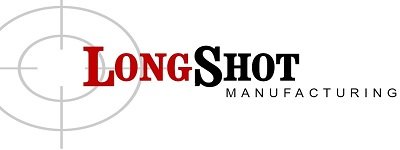 INSTALLATION INSTRUCTIONSSide Rails for Hi-Point 995TS, 4095TS, & 4595TSNote: Our Picatinny side rails mount to the plastic fore-end cover with the supplied #8 pan head screws.  It is easier to identify certain parts during the installation if you have the Hi-Point Owner’s Manual open to the pages showing the gun assembly diagrams. If you no longer have the original manual, it can be downloaded and/or viewed directly on the Hi-Point website. It is important that you save all original parts in case you wish to restore back to factory style. Before starting the installation, please fully read these instructions to be sure that you have a good understanding of the installation procedures. If you are still unsure about installation procedure, call us at 973-786-4004.   Always begin any installation with the gun completely unloaded and the magazine removed. On either side of the gun, select your preferred mounting location (either the upper fore-end cover section or the lower fore-end cover section). Firmly push the side rail into place with its backside ribs pressed into the vertical grooves of the plastic fore-end.  Using a 1/8” diameter drill bit, carefully drill mounting holes using the rail holes as a guide. Take care not to drill too deeply, to avoid striking the barrel or any other critical internal areas of the gun.  Install and tighten the supplied #8 x ½” long pan head screws. Take care not to overtighten – it’s only plastic! Make sure that the rails are fully pressed into the plastic grooves and are seated flush to the surface.